Підстава: пункт 4-1 постанови Кабінету Міністрів України від 11 жовтня 2016 р. № 710 «Про ефективне використання державних коштів» Обґрунтування на виконання вимог Постанови КМУ від 11.10.2016 № 710:Враховуючи зазначене, замовник прийняв рішення стосовно застосування таких технічних та якісних характеристик предмета закупівлі:Зразок бланку(надається з метою загального уявлення про зовнішній вигляд Товару, не вимагається надавати в Технічних та якісних характеристиках (технічна специфікація))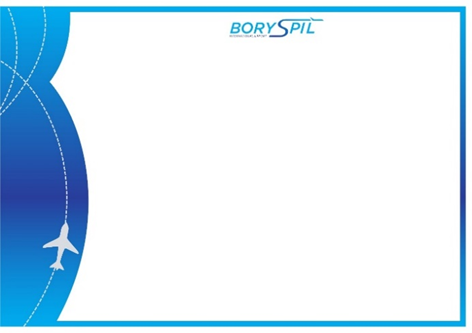 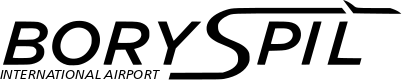 ДЕРЖАВНЕ ПІДПРИЄМСТВО«МІЖНАРОДНИЙ АЕРОПОРТ «БОРИСПІЛЬ» 08300, Україна, Київська обл., Бориспільський район, село Гора, вулиця Бориспіль-7, код 20572069, юридична особа/ суб'єкт господарювання, який здійснює діяльність в окремих сферах господарювання, зазначених у п. 4 ч.1 ст. 2 Закону України «Про публічні закупівлі»Обґрунтування технічних та якісних характеристик предмета закупівлі та очікуваної вартості предмета закупівліОбґрунтування технічних та якісних характеристик предмета закупівлі та очікуваної вартості предмета закупівліПункт КошторисуНазва предмета закупівлі із зазначенням коду за Єдиним закупівельним словникомОчікувана вартість предмета закупівлі згідно річного плану закупівельОчікувана вартість предмета закупівлі згідно ОГОЛОШЕННЯ про проведення відкритих торгівІдентифікатор процедури закупівлі7.07.1 (2023)Бланки, код ДК 021:2015 - 22820000-4 - Бланки25 180,00 грн. з ПДВ20 983,34грн. без ПДВ UA-2023-05-08-013466-a1Обґрунтування технічних та якісних характеристик предмета закупівліВизначення потреби в закупівлі: Закупівля зумовлена необхідністю видачі сертифікатів навчальним центром служби головного технолога.Обґрунтування технічних та якісних характеристик предмета закупівлі: Якісні та технічні характеристики предмета закупівлі визначені з урахуванням реальних потреб підприємства та оптимального співвідношення ціни та якості.Замовник здійснює закупівлю даного товару, оскільки він за своїми якісними та технічними характеристиками найбільше відповідатиме вимогам та потребам замовника.2Обґрунтування очікуваної вартості предмета закупівліОбґрунтування очікуваної вартості предмета закупівлі: Визначення очікуваної вартості предмета закупівлі обумовлено статистичним аналізом загальнодоступної інформації про ціну предмета закупівлі на підставі затвердженої центральним органом виконавчої влади, що забезпечує формування та реалізує державну політику у сфері публічних закупівель, примірної методики визначення очікуваної вартості предмета закупівлі, затвердженої наказом Міністерства розвитку економіки, торгівлі та сільського господарства України від 18.02.2020 № 275.Розрахунок очікуваної вартості предмета закупівлі здійснено відповідно до Положення «Про порядок визначення очікуваної вартості предмета закупівлі» від 17.05.2022 №50-06-1.Обґрунтування обсягів закупівлі: Обсяги визначено відповідно до очікуваної потреби.3Інша інформаціяСпосіб проведення моніторингу ринкуБуло проведено моніторинг ринку (направлено низку запитів підприємствам, що виготовляють та постачають відповідну продукцію на наступні електронні пошти:'poligraf1@ukrpap.com.ua' 'office@ukrpap.com.ua' ТОВАРИСТВО З ОБМЕЖЕНОЮ ВІДПОВІДАЛЬНІСТЮ "ТОРГОВО-ВИРОБНИЧА ГРУПА УКРАЇНСЬКИЙ ПАПІР"'an-print@ukr.net' ТОВ "Спринт Сервіс"'ii-2010@ukr.net' ТОВ "ІНВЕСТ ІНТЕРНЕШИНАЛ"'gordon-tip@ukr.net' ПП Мале приватне багатопрофільне підприємство "ГОРДОН"'terno-graf@ukr.net' ТОВ «Терно-Граф»'vk335@ukr.net' КОМУНАЛЬНЕ ПІДПРИЄМСТВО "МАЛИНСЬКА ДРУКАРНЯ'skd_druk@ukr.net' ДРУКАРНЯ ПП «СКД»'astropress@gmail.com' ТОВАРИСТВО З ОБМЕЖЕНОЮ ВІДПОВІДАЛЬНІСТЮ "ЛАНДПРЕСС"krua278@gmail.com ФОП СТАРОДУБ АНАСТАСІЯ СЕРГІЇВНА9770331@ukr.net ТОВ «Ефективна реклама»№ п/пНайменування ТоваруОдиницявиміруКількістьТехнічні та якісні характеристики предмета закупівлі(Технічна специфікація)1Бланк «Сертифікат»шт2000Формат бланку – А4;Кольоровість друку – 4+0;Папір дизайнерський із фактурою льон – Icelite canvas;Щільність паперу – 120 г/м2. 